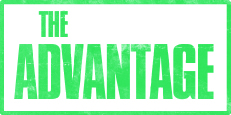 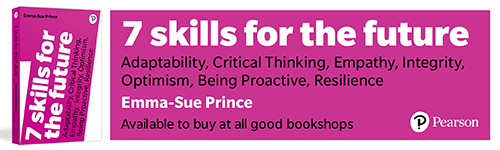 Thank you for applying to become an Advantage 7 Skills for the Future Licensed Trainer. Before we finalise arrangements for training, it would be helpful for us to have the following information from you to ascertain your suitability. Please complete the questionnaire below and return to:  emmasueprince@unimenta.comThe licensed trainer training will take place over 3 days in Guildford, Surrey. On completion of the training and on approval a license and training material will be provided for 12 months – this is included in the £1,500 fee. We will be in touch to let you know if you have been accepted onto the training course and send more details then. Please note: attendance of the workshop will not necessarily result in a full license being granted.Thank you,Emma-Sue PrinceDirector, Unimentawww.unimenta.com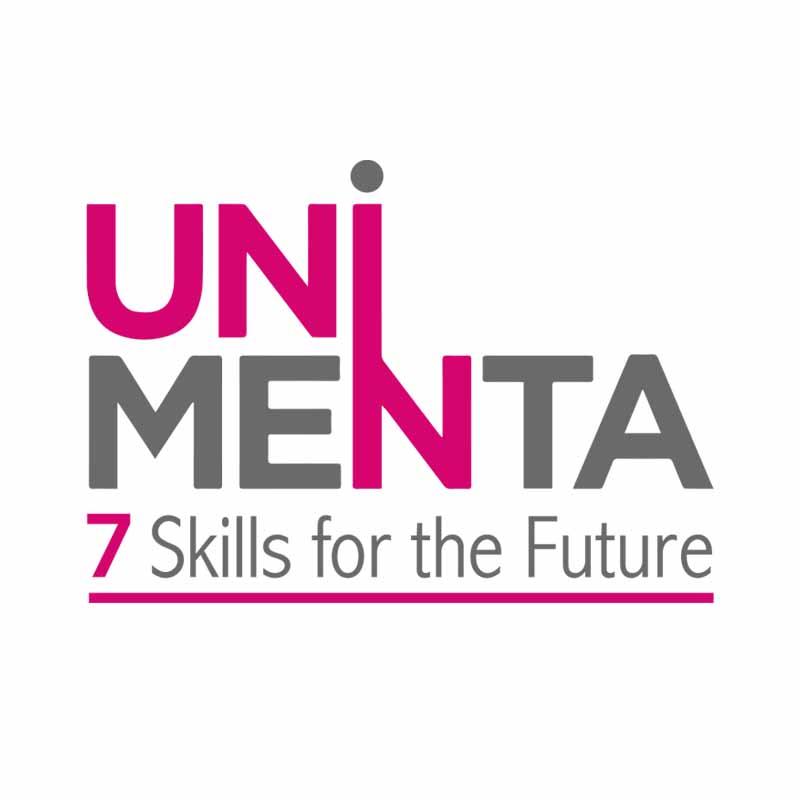 Name and contact details Email, telephone and addressWhy do you want to become a licensed trainer?Do you have any training or coaching experience? Please tell us about any qualifications and relevant experience you have.In your view, what are some of the important qualities needed to facilitate this kind of workshop?Do you have access to target groups who would benefit from The Advantage workshops? Please provide as much detail as you can.